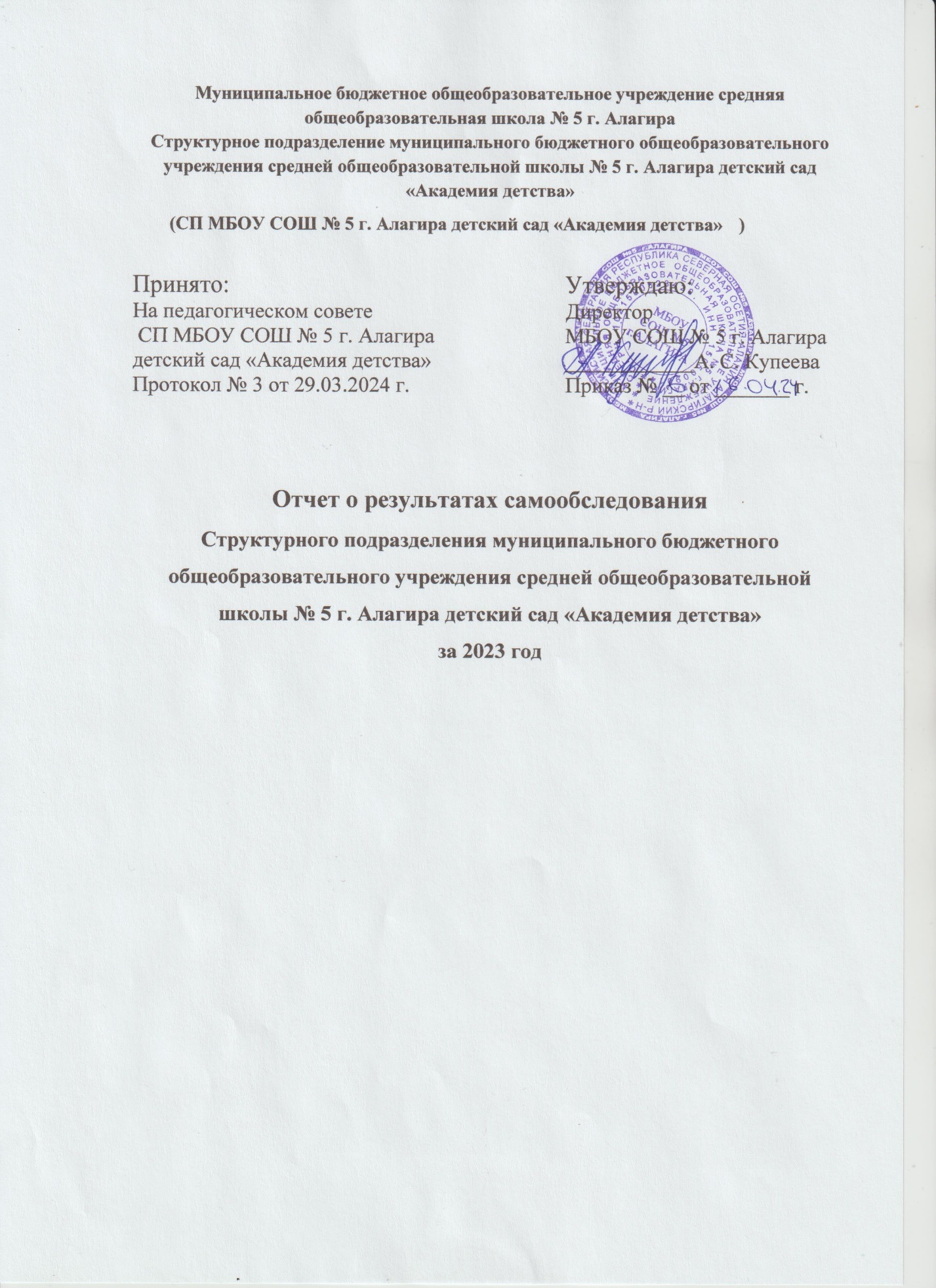 Аналитическая частьI. Общие сведения об образовательной организацииСтруктурное подразделение муниципального бюджетного общеобразовательного учреждения средней общеобразовательной школы №5 г. Алагира детский сад «Академия детства» (далее – Детский сад) расположено в жилом районе города вдали от производственных предприятий и торговых мест. Здание Детского сада построено по типовому проекту. 
Проектная наполняемость на 120 мест. Общая площадь здания 1063,3 кв. м, из них площадь помещений, используемых непосредственно для нужд образовательного процесса, 443, 4 кв. м.Цель деятельности Детского сада – осуществление образовательной деятельности по реализации образовательных программ дошкольного образования.Предметом деятельности Детского сада является формирование общей культуры, развитие физических, интеллектуальных, нравственных, эстетических и личностных качеств, формирование предпосылок учебной деятельности, сохранение и укрепление здоровья воспитанников.Режим работы Детского сада:Рабочая неделя – пятидневная, с понедельника по пятницу,Выходные дни- суббота, воскресенье.Праздничные дни- установленные законодательством РФ.Длительность пребывания детей в группах – 12 часов. Режим работы групп – с 7:00 до 19:00.Аналитическая часть.I. Оценка образовательной деятельностиОбразовательная деятельность в Детском саду организована в соответствии с 
Федеральным законом от 29.12.2012 № 273-ФЗ «Об образовании в Российской Федерации», ФГОС дошкольного образования, СанПиН 2.4.1.3049-13 «Санитарно-эпидемиологические требования к устройству, содержанию и организации режима работы дошкольных образовательных организаций». С 01.01.2021 Детский сад функционирует в соответствии с требованиями СП 2.4.3648-20 «Санитарно-эпидемиологические требования к организациям воспитания и обучения, отдыха и оздоровления детей и молодежи», а с 01.03.2021 — дополнительно с требованиями СанПиН 1.2.3685-21 «Гигиенические нормативы и требования к обеспечению безопасности и (или) безвредности для человека факторов среды обитания».СП МБОУ СОШ №5 г. Алагира детский сад «Академия детства» для выполнения требований норм Федерального закона от 24.09.2022 № 371-ФЗ «О внесении изменений в Федеральный закон “Об образовании в Российской Федерации” и статьи 1 Федерального закона “Об обязательных требованиях в Российской Федерации”, а также приказа Минпросвещения от 25.11.2022 № 1028, которым утверждена федеральная образовательная программа дошкольного образования, провели совещание при директоре и включили вопрос в повестку педагогического совета.Результатом управленческих действий стало создание рабочей группы в составе заместителя директора по ДО, воспитателей и специалистов, а также плана-графика по разработке ООП СП МБОУ СОШ №5 г. Алагира детский сад «Академия детства». Также провели педагогический совет о рассмотрении вопроса по переходу на ФОП ДО, обеспечении готовности педагогических и управленческих кадров к работе в рамках новых документов. Внесли изменения в план работы и план-график повышения квалификации педагогических и управленческих кадров, провели информационно-разъяснительную работу с родителями (законными представителями) воспитанников.Детский сад посещают 127 воспитанников в возрасте от 1. 8 до 7 лет. В Детском саду сформировано 6 групп общеразвивающей направленности. Из них:- 1 первая младшая группа–  19 детей;- 1 вторая младшая группа – 21 детей;- 1 средняя группа– 26 детей;- 1 старшая группа-  23 детей;- 2 подготовительные группы- 38 детей.Воспитатели отметили, что в летнее время стало проще укладывать детей спать и проводить занятия. Педагог-психолог провел плановый мониторинг состояния воспитанников и выявил, что уровень тревожности детей в третьей декаде года снизился на 18% по сравнению с показателями первого полугодия. В четвертой декаде процент снижения составил 15.Воспитательная работаС введением ФОП ДО программу воспитания и календарный план воспитательной работы являются частью основной образовательной программы дошкольного образования.За время реализации программы воспитания родители выражают удовлетворенность воспитательным процессом в Детском саду, что отразилось на результатах анкетирования, проведенного 20.12.2023. Вместе с тем, родители высказали пожелания по введению мероприятий в календарный план воспитательной работы Детского сада, например — проводить осенние и зимние спортивные мероприятия на открытом воздухе совместно с родителями. Предложения родителей будут рассмотрены и при наличии возможностей Детского сада включены в календарный план воспитательной работы Детского сада на второе полугодие 2024 года.Чтобы выбрать стратегию воспитательной работы, в 2023 году проводился анализ состава семей воспитанников.Характеристика семей по составуХарактеристика семей по количеству детейВоспитательная работа строится с учетом индивидуальных особенностей детей, с использованием разнообразных форм и методов, в тесной взаимосвязи воспитателей, специалистов и родителей. Детям из неполных семей уделяется большее внимание в первые месяцы после зачисления в Детский сад.Дополнительное образование.В Детском саду в 2023 году дополнительная общеразвивающая программа реализовалась по художественному направлению, на бесплатной основе. Кружок «Оригами» проводился педагогом ЦДТ в подготовительной группе 2 раза в неделю.Кружок «Хореография» проводился педагогом ЦДТ в подготовительной и старшей группе 3 раза в неделю. Анализ родительского опроса, проведенного в ноябре 2023 года, показывает, что дополнительное образование в Детском саду реализуется недостаточно активно. Детский сад планирует во втором полугодии 2024 года начать реализовывать на бесплатной основе новые программы дополнительного образования по художественной и физкультурно- оздоровительной направленности (по согласованию с УО АМС Алагирского района и ЦДТ Алагирского района). Вывод: все нормативные локальные акты в части содержания, организации образовательного процесса в Детском саду имеются в наличии. Все возрастные группы укомплектованы полностью. Вакантных мест не имеется. II. Оценка системы управления организацииУправление Детским садом осуществляется в соответствии с действующим законодательством, Уставом МБОУ СОШ № 5 г. Алагира, Положением о Структурном подразделении. Управление Детским садом строится на принципах единоначалия и коллегиальности. Коллегиальными органами управления являются: управляющий совет, педагогический совет, общее собрание работников. Единоличным исполнительным органом является руководитель – директор.Органы управления, действующие в Детском садуСтруктура и система управления соответствуют специфике деятельности Детского сада.По итогам 2023 года система управления Детского сада оценивается как эффективная, позволяющая учесть мнение работников и всех участников образовательных отношений. В следующем году изменение системы управления не планируется.Вывод: СП МБОУ СОШ №5 г. Алагира детский сад «Академия детства» зарегистрировано и функционирует в соответствии с нормативными документами в сфере образования. Структура и механизм управления дошкольным учреждением определяет его стабильное функционирование. Управление Детским садом осуществляется на основе сочетания принципов единоначалия и коллегиальности на аналитическом уровне.III. Оценка содержания и качества подготовки обучающихся.Содержание образовательных программ Детского сада соответствует основным положениям возрастной психологии и дошкольной педагогики. Программы выстроены с учетом принципа интеграции образовательных областей в соответствии с возрастными возможностями и особенностями воспитанников, спецификой и возможностями образовательных областей. Образовательная программа Детского сада основана на комплексно-тематическом принципе построения образовательного процесса; предусматривает решение программных образовательных задач в совместной деятельности взрослого и детей и самостоятельной деятельности детей не только в рамках основной образовательной деятельности, но и при проведении режимных моментов в соответствии со спецификой дошкольного образования. Программа составлена в соответствии с образовательными областями:«Физическое развитие»;«Социально-коммуникативное развитие»;«Познавательное развитие»;«Художественно-эстетическое развитие»;«Речевое развитие».Уровень развития детей анализируется по итогам педагогической диагностики.  Формы проведения диагностики:− диагностические занятия (по каждому разделу программы);− диагностические срезы;− наблюдения, итоговые занятия.Разработаны диагностические карты освоения основной образовательной программы дошкольного образования Детского сада (ООП Детского сада) в каждой возрастной группе. Карты включают анализ уровня развития целевых ориентиров детского развития и качества освоения образовательных областей.На основании Федерального государственного образовательного стандарта дошкольного образования, утвержденного Приказом Министерства образования и науки Российской Федерации от 17.10.2013 № 1155, в целях оценки эффективности педагогических действий и лежащей в основе их дальнейшего планирования проводилась оценка индивидуального развития детей. Методической основой диагностики  является пособие «Педагогическая диагностика к комплексной образовательной программе дошкольного образования» под редакцией Е.В.Трифоновой, в котором представлена модель педагогической диагностики (мониторинга) индивидуального развития ребенка, разработанная в соответствии с требованиями ФГОС дошкольного образования.Мониторинг проводился педагогами на основании наблюдений за детьми, бесед, анализа продуктов детской деятельности. Инструментарием для педагогической диагностики послужили карты наблюдений детского развития, позволяющие фиксировать индивидуальную динамику и перспективы развития каждого ребенка в ходе:коммуникации со сверстниками и взрослыми (как меняются способы установления и поддержания контакта, принятия совместных решений, разрешения конфликтов, лидерства и пр.);игровой деятельности;познавательной деятельности (как идет развитие детских способностей, познавательной активности);проектной деятельности;художественной деятельности;физического развития.В начале и конце учебного года проводился мониторинг уровня развития воспитанников по всем направлениям воспитательно-образовательной деятельности. Дети имеют стабильно положительные результаты освоения Программы. Хорошие диагностические показатели являются результатом систематической работы воспитателей ДОО. Система  мониторинга позволила проследить динамику развития каждого ребенка, оценить успешность усвоения образовательной программы, определить перспективы и направления работы педагогического коллектива ДОО.Анализ качества усвоения детьми программного материала показал выполнение программы на 78 % .Реализация каждой образовательной области предполагает решение специфических задач во всех видах детской деятельности, имеющих место в режиме дня Детского сада:режимные моменты;игровая деятельность;специально организованные традиционные и интегрированные занятия;индивидуальная и подгрупповая работа;самостоятельная деятельность;опыты и экспериментирование.Хорошие результаты достигнуты благодаря использованию в работе методов, способствующих развитию самостоятельности, познавательных интересов детей, созданию проблемно-поисковых ситуаций, использованию эффективных здоровьесберегающих технологий и обогащению развивающей предметно- пространственной среды. Выполнение детьми программы осуществляется на хорошем уровне в Детском саду и планируется с учетом индивидуальных особенностей развития, состояния здоровья, способностей и интересов воспитанников. Результаты коррекционно- развивающей работы с детьми в логопункте.Программа логопедической работы в логопункте по преодолению общего недоразвития речи у детей строилась на основе использования следующих авторских программ и учебно- методических условий: Г. А. Волкова «Методика психолого- логопедического обследования детей с нарушениями речи», В. В. Докутович «Логопедическая служба дошкольного образовательного учреждения»,Володина «Альбом по развитию речи», Ткаченко «Логопедическая энциклопедия», Жукова «Уроки логопеда».Общее количество детей, обследованных логопедом 30. Количество детей, включенных в список (логопедическое заключение) 18. Занималось с логопедом 18. Количество детей с ОНР- 3, ФНР- 4, ФФНР- 3, НПОЗ- 9. По промежуточным данным: всего детей 18. С хорошей речью – 4. Со значительными улучшениями- 13. Без значительных улучшений – 1. Оставленные для продолжения занятий – 13. Коррекционная логопедическая работа в СП МБОУ СОШ №5 г. Алагира детский сад «Академия детства» ведется в соответствии «Положения о Логопункте».Результаты работы психолога в ДОУ.В 2023   году решались следующие задачи:- осуществлять психологическое сопровождение, развитие и воспитание дошкольников в соответствии с требованиями ФГОС ДО;- разработать систему повышения уровня просвещения родителей в психолого-педагогических вопросах и личностных компетенций;- применять в эмоционально-личностном развитии детей более эффективные методы и подходы, известные психологической науке;- способствовать развитию умения у педагогов более полно реализовывать личностный, профессиональный потенциал, повышать уровень мотивации и профессионального мастерства. Профессиональная деятельность велась с учетом реализации ФГОС ДО по следующим направлениям:- организационно-методическая работа;- диагностическая деятельность;- коррекционно-развивающая деятельность;- консультативно-просветительская и психо- профилактическая деятельность; - реабилитационная деятельность;- психологическая экспертиза методик, программ, технологий, ситуаций, конфликтов, по необходимости профессиональной деятельности педагогов учреждения.Диагностическая деятельностьДиагностическая деятельность проходила с использованием современных образовательных технологий и методической литературы.Скрининг проводился по плану, по запросу воспитателей, родителей и администрации с учетом реализации ФГОС ДО.Коррекционно-развивающая деятельностьКоррекционно-развивающая деятельность в отчетный период строилась на основе полученных результатов диагностического обследования дошкольников, с учетом годового плана, запроса педагогов, родителей, администрации. По результатам обследования составлены планы коррекционно-развивающей работы с конкретными детьми, их родителями, педагогами. Психолого-педагогическое сопровождение детей «группы риска» осуществлялось только с профилактической целью, так как дети данной категории в учреждении не выявлены.Консультативно-просветительская и психо- профилактическая деятельностьВ рамках выполнения годового плана за отчетный период проводились следующие мероприятия:Подводя итоги, можно сделать следующие выводы:Задачи, поставленные на 2023 год, выполнены в полном объеме:- за отчетный период в учреждении качественно осуществлялось психолого-педагогическое сопровождение всех участников образовательной деятельности в соответствии с требованиями ФГОС ДО;- эффективно выстроена система повышения уровня просвещения родителей в психолого-педагогических вопросах и формировании личностных компетенций;- успешно использовались в гармонизации личности детей и взрослых современные технологии, эффективные методы и подходы такие, как песко-терапия, аква-терапия, сказкотерапия, гешталь-терапия, «Мозарт-развитие» и другие; - велась плодотворная работа с педагогами по вопросам личностного и профессионального роста, повышению уровня мотивации и профессионализма;- существенных затруднений и проблем при осуществлении профессиональной деятельности не выявлено. Деятельность Детского сада направлена на обеспечение непрерывного, всестороннего и своевременного развития ребенка. Организация образовательной деятельности строится на педагогически обоснованном выборе программ (в соответствии с лицензией), обеспечивающих получение образования, соответствующего ФГОС ДО. В основу воспитательно- образовательного процесса СП МБОУ СОШ №5 г. Алагира детский сад «Академия детства» в 2023 году были положены основная образовательная программа дошкольного образования, разработанная в соответствии с ФОП ДО. В ходе реализации образовательной деятельности используются информационные технологии, современные педагогические технологии, создана комплексная система планирования образовательной деятельности с учетом направленности реализуемой образовательной программы, возрастных и индивидуальных особенностей воспитанников, которая позволяет поддерживать качество подготовки воспитанников к школе на достаточно высоком уровне. Участники образовательного процесса принимали активное участие в конкурсах, выставках, организуемых как внутри ДОО, так и районного и республиканского уровня.Участие воспитанников в конкурсах различного уровня в 2023 годуВ 2023 году в ДОО были проведены следующие мероприятия:Развлечение «Масленица» - проводы Зимы (февраль)Развлечение «Буратино идет в армию» (февраль)Утренники «8 марта- Мамин день!»  (март) «Хоры кувд» ( март)«День космонавтики» (апрель)Конкурс поделок на тему «Космос» (апрель)Конкурс чтецов ко Дню Победы ( май)Праздник – «День Победы» (май)«Ма уарзон мадалон авзаг» (подготовительная группа) (май)«День родного языка» (средняя группа) (май)Выпускной «Пеппи длинный чулок»  (июнь)Праздник «День защиты детей» (июнь)Акция «подари улыбку другу» (июнь)«День дошкольного работника» (сентябрь)Конкурс чтецов по произведениям К. Хетагурова (октябрь)«День рождения Коста» (старшая группа) (октябрь)«Къоста- на цин ама на зараг» (подготовительная группа) (октябрь)Праздники  «Здравствуй, Осень золотая!»   (октябрь)«День народного единства» (ноябрь)«День матери»  (Старшая группа) (ноябрь)«Мады бон» (подготовительная группа) (ноябрь)Праздник «Джеоргуыба» (ноябрь)Конкурс «Осенняя фантазия» (ноябрь)«Праздник Бабушек» (ноябрь)Новогодние утренники (декабрь)Конкурс среди педагогов «Новогоднее блюдо» (Декабрь)Вывод: образовательный процесс в Детском саду организован в соответствии с требованиями, предъявляемыми ФГОС ДО, и направлен на сохранение и укрепление здоровья воспитанников, предоставление равных возможностей для полноценного развития каждого ребенка. Общая картина оценки индивидуального развития позволила выделить детей, которые нуждаются в особом внимании педагога и в отношении которых необходимо скорректировать, изменить способы взаимодействия, составить индивидуальные образовательные маршруты. IV. Оценка организации воспитательно-образовательного процессаВ основе образовательного процесса в Детском саду лежит взаимодействие педагогических работников, администрации и родителей. Основными участниками образовательного процесса являются дети, родители, педагоги.Основные формы организации образовательного процесса:совместная деятельность педагогического работника и воспитанников в рамках организованной образовательной деятельности по освоению основной общеобразовательной программы;самостоятельная деятельность воспитанников под наблюдением педагогического работника.Основная общеобразовательная программа дошкольного учреждения определяет содержание и организацию образовательного процесса для детей дошкольного возраста и направлена на формирование общей культуры, развитие физических, интеллектуальных и личностных качеств, обеспечивающих социальную успешность, сохранение и укрепление здоровья детей дошкольного возраста. Организация воспитательно-образовательного процесса осуществляется на основании режима дня, сетки занятий, которые не превышают норм предельно допустимых нагрузок, соответствуют требованиям СанПиН и организуются педагогами Детского сада на основании перспективного и календарно-тематического планирования.Занятия в рамках образовательной деятельности ведутся по подгруппам. Продолжительность занятий соответствует СанПиН 1.2.3685-21 и составляет в группах с детьми:от 1,5 до 3 лет — до 10 минут;от 3 до 4 лет — до 15 минут;от 4 до 5 лет — до 20 минут;от 5 до 6 лет — до 25 минут;от 6 до 7 лет — до 30 минут.Между занятиями в рамках образовательной деятельности предусмотрены перерывы продолжительностью не менее 10 минут.Основной формой занятия является игра. Образовательная деятельность с детьми строится с учетом индивидуальных особенностей детей и их способностей. Выявление и развитие способностей воспитанников осуществляется в любых формах образовательного процесса.В течение года проводилась систематическая работа, направленная на сохранение и укрепление физического, психического и эмоционального здоровья детей, по профилактике нарушений осанки и плоскостопия у детей. Педагоги Детского сада ежегодно при организации образовательного процесса учитывают уровень здоровья детей и строят образовательную деятельность с учетом здоровья и индивидуальных особенностей детей.
В физическом развитии дошкольников основными задачами для Детского сада являются охрана и укрепление физического, психического здоровья детей, в том числе их эмоционального благополучия. Оздоровительный процесс включает в себя:профилактические, оздоровительные мероприятия;общеукрепляющую терапию (витаминотерапия, полоскание горла);организацию рационального питания (четырехразовый режим питания);санитарно-гигиенические и противоэпидемиологические мероприятия;двигательную активность;комплекс закаливающих мероприятий;использование здоровьесберегающих технологий и методик (дыхательные гимнастики, индивидуальные физические упражнения);режим проветривания и кварцевания.Одним из основных направлений физкультурно-оздоровительной работы является создание оптимальных условий для двигательной активности детей, формирование у них необходимых двигательных умений и навыков, а также воспитание положительного отношения к здоровому образу жизни. В групповых помещениях созданы физкультурно-оздоровительные уголки. Функционирует спортивная площадка для организации двигательной активности на прогулке. Результаты мониторинга физического развития детей выявили положительную динамику физического развития.Но несмотря на проводимые мероприятия число дней, пропущенных одним ребенком по болезни, достаточно высокий. Показатель заболеваемости складывается из длительного отсутствия одних и тех же детей, обусловлен возрастными особенностями детей младшего дошкольного возраста, первый год посещающих Детский сад.Организация питанияОрганизация питания в ДОО соответствует санитарно- эпидемиологическим правилам и нормам. В ДОО организовано 4-х разовое питание детей, в соответствии с их возрастом по утвержденным нормам. Питание детей осуществляется в соответствии с примерным 15- дневным меню, составленным с учетом рекомендуемых среднесуточных наборов продуктов для организации питания детей в ДОО. На основании примерного меню ежедневно составлялось меню- требование, установленного образца, с указанием выхода блюд для детей разного возраста. На каждое блюдо заведена технологическая карта.Выдача готовой пищи осуществлялась только после проведения приемочного контроля бракеражной комиссии в составе заместителя директора по ДО и кладовщика.Организация питания воспитанников в ДОО регламентируется локальным нормативным актов ДОО.Пищеблок оснащен необходимым техническим оборудованием: холодильная и морозильная камеры, варочные котлы, электроплита, электрическая сковорода, электрическая мясорубка. В группах соблюдается питьевой режим.Вывод: воспитательно-образовательный процесс в Детском саду строится с учетом требований санитарно-гигиенического режима в дошкольных учреждениях. Выполнение детьми программы осуществляется на хорошем уровне. Годовые задачи реализованы в полном объеме. В Детском саду систематически организуются и проводятся различные тематические мероприятия. Содержание воспитательно-образовательной работы соответствует требованиям социального заказа (родителей), обеспечивает развитие детей за счет использования образовательной программы. Организация педагогического процесса отмечается гибкостью, ориентированностью на возрастные и индивидуальные особенности детей, что позволяет осуществить личностно-ориентированный подход к детям.V. Оценка качества кадрового обеспеченияВ августе 2023 года на заседании педагогического совета ознакомили коллектив с особенностями нового Порядка аттестации педагогических кадров. Объяснили педагогам разницу между видами аттестации, рассказали, что заявление можно подавать через Госуслуги, квалификационные категории стали бессрочными, а у работников появилась возможность получить категорию педагог-методист или педагог-наставник.Приняли решение провести анализ результатов образовательной деятельности, в том числе организации воспитательно-образовательного процесса, чтобы выявить достойных кандидатов на новые категории – педагог-методист или педагог-наставник к началу 2024 года.Детский сад укомплектован педагогами на 100 процентов согласно штатному 
расписанию. Всего работают 33 человека. Педагогический коллектив Детского сада насчитывает 17 специалистов. Соотношение воспитанников, приходящихся на 1 взрослого:− воспитанник/педагоги – 9.2 /1;− воспитанники/все сотрудники – 4.6/1.Образовательный уровень педагогов: высшее -  12 педагогов (70.5 %); среднее– 5 педагога (29.4 %)Квалификационные категории: высшая – 2 человек (11.7 %); первая – 7 человек (41.1 %);соответствие занимаемой должности- 8 человек (6.2 %).В 2023 году 5 педагога прошли аттестацию на первую категорию. Стаж педагогических работников:До 5 лет- 4 педагогов;До 10 лет- 4 педагога;До 20 лет- 7 педагогов;Свыше 20 лет- 2 педагога. Возраст педагогических работников:До 30 лет- 4 человека;От 31 до 50- 11 человек;От 50 лет- 2 человек. Детский сад укомплектован кадрами полностью. Педагоги постоянно повышают свой профессиональный уровень на КПК, конкурсах профессионального мастерства, стажировках, эффективно участвуют в работе методических объединений, знакомятся с опытом работы своих коллег и других дошкольных учреждений, а также саморазвиваются. Все это в комплексе дает хороший результат в организации педагогической деятельности и улучшении качества образования и воспитания дошкольников. В 2023 году  педагоги прошли курсы повышения квалификации по темам:«Обновление содержания и методов обучения дополнительных общеобразовательных общеразвивающих программ», «Деятельность ДОУ в условиях реализации ФГОС ДО», «Методики и ключевые компетенции педагога дошкольного образования 2022- 2023 : специфика реализации ФГОС ; работа с родителями; детская безопасность; новые методические сервисы и мероприятия Минпросвещения», «Развитие родной (осетинской речи детей дошкольного возраста в условиях информационно- образовательной среды»В 2023 году педагоги Детского сада приняли участие:- В 1 Межрегиональном форуме работников дошкольного образования «Современные тенденции и перспективы развития дошкольного образования»;  - Ӕ – тестировании; - в Большом этнографическом диктанте- 2023;-во Всероссийском форуме «Воспитатели России»: дошкольное образование Заполярья»;- в серии вебинаров «Современные методики работы в деятельности воспитателя ДОУ»;- в педагогических чтениях «актуальные вопросы в работе воспитателя с родителями»;- в серии семинаров «Особенности реализации дополнительных мероприятий по усилению мер безопасности в детских садах».Профессиональные успехи педагогов Детского сада в 2023 году:Уразова О. А., музыкальный руководитель- Почетная грамота за добросовестный труд, заслуги в сфере образования и в честь празднования Дня учителя, подписана Министром образования и науки РСО- Алания Э. М. Алибековой. Бекоева А. К., воспитатель по родному языку- Почетная грамота за высокое профессиональное мастерство, поиск новых эффективных форм развития дошкольного образования и активное участие в совершенствовании профессионального мастерства, подписана начальником УО АМС Алагирского района А. Б. Хадарцевой.  Икаева М. Г., заместитель директора по ДО- Почетная грамота за достигнутые результаты в организации учебного и воспитательного процессов, значительный личный вклад в формирование благоприятных условий для интеллектуального, культурного и нравственного развития личности, подписана Главой Алагирского муниципального района РСО – Алания И. И. Дзантиевым. Бекоева А. К., воспитатель по родному языку- Грамота за подготовку детей к районному конкурсу «Фольклорно- этнографических инсценировок «Табу уад на задтан ама кувандаттан», посвященном национальному празднику Осетии «Джеоргуыба», подписана председателем районного «Ныхас» Годжиевым К. С.Кокаева А. З., воспитатель- Сертификат об участии в Большом этнографическом диктанте- 2023.Муриева З. К., воспитатель- Сертификат об участии в Большом этнографическом диктанте- 2023.Бекоева А. К., воспитатель по родному языку - Сертификат об участии в Большом этнографическом диктанте- 2023.Ревазова З. О., руководитель по физической культуре- Грамота за подготовку команды ДОУ №5 в соревнованиях «Веселые старты», подписана начальником УО АМС Алагирского района А. Б. Хадарцевой. Бекоева А. К., воспитатель по родному языку – Грамота за подготовку победителя Республиканского этапа Всероссийского конкурса обучающихся на знание государственных и республиканских символов и атрибутов РФ, подписана директором Республиканского центра детского и юношеского туризма и экскурсий П. Магометовым. Тинаева Э. О., Толпарова Б. В., воспитатели- Грамота за подготовку детей к Районной конкурс- выставке поделок из природного материала «Дары осени- 2023 г»Муриева З. К., воспитатель- Грамота за подготовку победителя Республиканского этапа Всероссийского конкурса обучающихся на знание государственных и республиканских символов и атрибутов РФ, подписана директором Республиканского центра детского и юношеского туризма и экскурсий П. Магометовым. Моураова З. М., воспитатель- Грамота за подготовку победителя Республиканского этапа Всероссийского конкурса обучающихся на знание государственных и республиканских символов и атрибутов РФ, подписана директором Республиканского центра детского и юношеского туризма и экскурсий П. Магометовым. Тинаева Э. О., воспитатель- Грамота за подготовку победителя Республиканского этапа Всероссийского конкурса обучающихся на знание государственных и республиканских символов и атрибутов РФ, подписана директором Республиканского центра детского и юношеского туризма и экскурсий П. Магометовым. Бекоева А. К., воспитатель по родному языку- Диплом за участие в республиканском конкурсе «Дӕ кад мыггагмӕ у царинаг», за подготовку детей, подписан главным редактором журнала «Ногдзау» Салбиевой Д. Т. Бекоева А. К., воспитатель по родному языку- Нагрудный серебряный значок за участие в комплексе «Ӕ- тестирование», заверенный Министром Багиаевым А. Представление опыта работы педагогов Детского сада в 2023 году:28 апреля 2023 года в нашем ДОУ состоялся межрайонный семинар по обмену опытом между педагогами Алагирского и Ирафского районов. Открыли мероприятие воспитанники подготовительной группы с танцем «Журавли». Уразова О. А., музыкальный руководитель провела ООД с детьми старшей группы на тему «Музыка красок». Следующим этапом мероприятия была презентация опыта работы «Создание современных условий для развития коммуникации дошкольников в рамках театрализованной деятельности», которую представили Икаева М. Г, заместитель директора по ДО и воспитатель подготовительной группы Кокаева А. З. Далее воспитатели подготовительной группы Тулоева В. В. и Муриева З. К. провели практику для педагогов «Театрализованная деятельность как средство развития речи дошкольников». В завершении коллеги обмелились мнениями, впечатлениями. Начальник УО Ирафского района Кабалоев З. В. предложил продолжить сотрудничество по обмену опытом между районами. Методист УО Алагирского района Калоева З. В. поддержала идею коллеги. 24 ноября в нашем детском саду состоялось комплексное родительское собрание в подготовительной группе, которое было посвящено теме «Все начинается с семьи», которое провела музыкальный руководитель и педагог – психолог Уразова О. А. В ходе мероприятия Ольга Александровна провела тест, который позволил определить, каково субъективное восприятие психологического пространства семейных отношений. Вторая часть родительского собрания проведена в форме творческой мастерской «Радуга звуков» при совместном участии детей и родителей. Результатом стало оформление совместных работ в выставку.  За отчетный период в ДОО проведены мероприятия, направленные на повышение профессионального уровня и компетентности педагогов: педагогические советы, мастер- классы, семинары, консультации, круглые столы. Для совершенствования уровня педагогического мастерства педагогов, уровня их компетентности в области технологии проектирования, как формы организации образовательного пространства в Детском саду реализуется проектная деятельность. Темы проектов педагогов в 2023 году:С целью формирования у педагогов потребности в непрерывном профессиональном росте, постоянном самосовершенствовании педагоги занимаются самообразованием.Темы самообразования педагогов в 2023 году:Открытые просмотры педагогической деятельности в 2023 году.Для обобщения и распространения педагогического опыта педагогами созданы свои персональные сайты в социальной сети работников образования nsportal.ru, maam.ruВывод: в Детском саду созданы кадровые условия, обеспечивающие качественную реализацию образовательной программы в соответствии с требованиями обновления дошкольного образования. В учреждении созданы условия для непрерывного профессионального развития педагогических работников через систему методических мероприятий в Детском саду. Педагоги СП МБОУ СОШ № 5 г. Алагира детский сад «Академия детства» зарекомендовали себя как инициативный, творческий коллектив, умеющий найти индивидуальный подход к каждому ребенку, помочь раскрыть и развить его способности. Таким образом, система психолого-педагогического сопровождения педагогов, уровень профессиональной подготовленности и мастерства, их творческий потенциал, стремление к повышению своего теоретического уровня позволяют педагогам создать комфортные условия в группах, грамотно и успешно строить педагогический процесс с учетом требований ФГОС ДО. Однако необходимо педагогам и узким специалистам более активно принимать участие в методических мероприятиях разного уровня, так как это, во-первых, учитывается при прохождении процедуры экспертизы во время аттестации педагогического работника, а во-вторых, играет большую роль в повышении рейтинга Детского сада.VI. Оценка учебно-методического и библиотечно-информационного обеспеченияВ Детском саду библиотека является составной частью методической службы. Библиотечный фонд располагается в методическом кабинете, кабинетах специалистов, группах детского сада. Библиотечный фонд представлен методической литературой по всем образовательным областям основной общеобразовательной программы, детской художественной литературой, периодическими изданиями, а также другими информационными ресурсами на различных электронных носителях. В каждой возрастной группе имеется банк необходимых учебно-методических пособий, рекомендованных для планирования воспитательно- образовательной работы в соответствии с обязательной частью ООП.В 2023 году Детский сад пополнил учебно-методический комплект методической литературой по патриотическому воспитанию и изучению государственных символов дошкольниками. Приобрели наглядно- дидактические пособия:-серии «Мир в картинках», «Рассказы по картинкам», «Расскажите детям о…», «Играем в сказку», «Грамматика в картинках», «Искусство детям»;- картины для рассматривания, плакаты;- комплексы для оформления родительских уголков;- рабочие тетради для обучающихся.Так же приобрели методические пособия по инновационной программе «От рождения до школы»:- «Образовательное событие, как инновационная технология работы с детьми 3-7 лет» Л. Логинова;- «Пространство детской реализации. Проектная деятельность. 5-7 лет» Н. Веракса;- «Развивающий диалог, как инструмент развития познавательных способностей 4-7 лет» О. Л. Холодова.Оборудование и оснащение методического кабинета достаточно для реализации образовательных программ. В методическом кабинете созданы условия для возможности организации совместной деятельности педагогов. Информационное обеспечение Детского сада включает:− информационно-телекоммуникационное оборудование- умное зеркало ArtikMe.− программное обеспечение – позволяет работать с текстовыми редакторами, 
интернет- ресурсами, фото- и видеоматериалами, графическими редакторами.Вывод: в Детском саду учебно-методическое и информационное обеспечение достаточное для организации образовательной деятельности и эффективной реализации образовательных программ.VII. Оценка материально-технической базыВ Детском саду сформирована материально-техническая база для реализации образовательных программ, жизнеобеспечения и развития детей. В Детском саду оборудованы помещения:- групповые помещения – 6;- кабинет заместителя директора по ДО – 1;- методический кабинет – 1;- музыкальный зал – 1;- физкультурный зал – 1;- изостудия- 1;- осетинский музей- 1;- кабинет логопеда- 1;- пищеблок – 1;- прачечная – 1;- кабинет психолога (совмещен с центром Монтессори)- 1.На протяжении 2023 года сотрудниками активно проводилась работа над благоустройством Детского сада. При создании предметно-развивающей среды воспитатели учитывали возрастные, индивидуальные особенности детей своей группы. Были оборудованы групповые комнаты, включающие игровую, познавательную, обеденную зоны.В 2023 году Детский сад провел косметический ремонт групповых комнат, спальных помещений, коридоров первого и второго этажей, музыкального зала, методического кабинета. Общими усилиями сотрудников детского сада была проведена работа по благоустройству двора- расставлены цветочные клумбы, изготовленные сотрудниками ДОУ, на асфальте- яркие рисунки геометрических фигур и цифр, беседки украсили изображения персонажей известных сказок, участки украсили клумбами и декоративными элементами. Осетинский музей пополнился новыми экспонатами. Так же, в 2023 году часть одного из коридоров второго этажа была приспособлена по зимний сад. Материально-техническое состояние Детского сада и территории соответствует действующим санитарно-эпидемиологическим требованиям к устройству, содержанию и организации режима работы в дошкольных организациях, правилам пожарной безопасности, требованиям охраны труда.IV. Оценка функционирования внутренней системы оценки качества образованияСистема качества дошкольного образования в Детском саду рассматривается как система контроля внутри ДОУ, которая включает в себя интегративные качества:качество методической работы;качество воспитательно-образовательного процесса;качество взаимодействия с родителями;качество работы с педагогическими кадрами;качество развивающей предметно-пространственной среды.С целью повышения эффективности учебно-воспитательной деятельности применяется педагогический мониторинг, который дает качественную и своевременную информацию, необходимую для принятия управленческих решений.В Детском саду 09.01.2019 г. утверждено положение о внутренней системе оценки качества образования. Мониторинг качества образовательной деятельности в 2023 году показал хорошую работу педагогического коллектива по всем показателям. Состояние здоровья и физического развития воспитанников удовлетворительные.В период с 11.12.2023 по 15.12.2023 проводилось анкетирование 118 родителей, получены следующие результаты:− доля получателей услуг, положительно оценивающих доброжелательность и вежливость работников организации – 86 процента;− доля получателей услуг, удовлетворенных компетентностью работников 
организации – 87 процентов;− доля получателей услуг, удовлетворенных материально-техническим обеспечением организации – 77 процента;− доля получателей услуг, удовлетворенных качеством предоставляемых 
образовательных услуг – 89 процент;− доля получателей услуг, которые готовы рекомендовать организацию родственникам и знакомым – 97 процентов.Анкетирование родителей показало высокую степень удовлетворенности качеством предоставляемых услуг.Вывод: в Детском саду выстроена четкая система методического контроля и анализа результативности воспитательно-образовательного процесса по всем направлениям развития дошкольника и функционирования Детского сада в целом.     				Статистическая частьРезультаты анализа показателей деятельности организацииАнализ показателей указывает на то, что Детский сад имеет достаточную инфраструктуру, которая соответствует требованиям СП 2.4.3648-20 «Санитарно-эпидемиологические требования к организациям воспитания и обучения, отдыха и оздоровления детей и молодежи» и позволяет реализовывать образовательные программы в полном объеме в соответствии с ФГОС ДО.Детский сад укомплектован достаточным количеством педагогических и иных работников, которые имеют высокую квалификацию и регулярно проходят повышение квалификации, что обеспечивает результативность образовательной деятельности.Для дальнейшего совершенствования педагогического процесса основной целью считать следующее: проектирование образовательного пространство ДОО, повышение уровня профессиональной компетентности педагогов, их мотивации на самосовершенствование в условиях работы по ФГОС ДО.Основные направления работы педагогического коллектива на 2024  год:-  совершенствовать материально- техническую базу учреждения;- продолжить повышать уровень профессиональных знаний и умений педагогов;- совершенствовать работу по сохранению и укреплению физического и психического здоровья детей, используя разнообразные оздоровительные технологии;- совершенствовать работу с семьями воспитанников, используя инновационные формы сотрудничества;- продолжать внедрять в работу новые педагогические технологии. Наименование образовательной организацииСтруктурное подразделение муниципального бюджетного общеобразовательного учреждения средней общеобразовательной школы № 5 г. Алагира детский сад «Академия детства»РуководительДиректор- Купеева Аза СавлоховнаЗаместитель директора по ДО- Икаева Марина ГеннадиевнаАдрес организации363240, РСО- Алания, Алагирский район, г. Алагир, ул. С. Калаева 9/2Телефон, факс8 (86731) 2-02-14Адрес электронной почтыmarina.ikaeva2011@yandex.ruУчредительАдминистрация местного самоуправления Алагирского районаДата создания22. 11. 2018 г.ЛицензияСерия 15П01, № 0001774, от 24 января 2018 г.Состав семьиКоличество семейПроцент от общего количества семей воспитанниковПолная9272%Неполная с матерью3528%Неполная с отцом00Оформлено опекунство0                    0Количество детей в семьеКоличество семейПроцент от общего количества семей воспитанниковОдин ребенок129%Два ребенка6350%Три ребенка и более5241%Наименование органаФункцииДиректорКонтролирует работу и обеспечивает эффективное 
взаимодействие структурных подразделений организации, утверждает штатное расписание, отчетные документы организации, осуществляет общее руководство Детским садом.Управляющий советРассматривает вопросы:− развития образовательной организации;− финансово-хозяйственной деятельности;− материально-технического обеспеченияПедагогический советОсуществляет текущее руководство образовательной деятельностью Детского сада, в том числе рассматривает 
вопросы:− развития образовательных услуг;− регламентации образовательных отношений;− разработки образовательных программ;− выбора учебников, учебных пособий, средств обучения и воспитания;− материально-технического обеспечения образовательного процесса;− аттестации, повышении квалификации педагогических работников;− координации деятельности методических объединений.Общее собрание работниковРеализует право работников участвовать в управлении 
образовательной организацией, в том числе:− участвовать в разработке и принятии коллективного договора, Правил трудового распорядка, изменений и дополнений к ним;− принимать локальные акты, которые регламентируют деятельность образовательной организации и связаны с правами и обязанностями работников;− разрешать конфликтные ситуации между работниками и администрацией образовательной организации;− вносить предложения по корректировке плана мероприятий организации, совершенствованию ее работы и развитию материальной базы.        Образов.           областиГруппы  Познавательное развитиеХудожественно-эстетическое развитиеРечевое развитиеФизическое развитиеСоциально-коммуникативное развитие1мл.гр. №169,6871,1871,3072,5075,002мл.гр. №263,7264,0861,7259.2062.07Ср.гр.№382,9480,6180.2481,2082,69Ст.гр.№483,5980,8878,0767,9784,84Подгот. гр.№592,3388,4688,5095,2891,96Под.гр.№674,0375,0068,4490,9786,551 мл.гр.№12 мл.гр.№2Ср.гр.№3Ст.гр.№4Подгот.гр.№5Подг.гр.№672.2262,5482.0481,3391,4978.76№Методическая литература1.Богомолов В. «Тестирование детей»2.Болотова Н.П. «Системный подход в психолого-педагогическом сопровождении семьи, с использованием технологии «Мозарт»3.Венгер А.Л. «Психологические рисуночные тесты»4.Диагностический комплект «Семаго»5.Виноградова Н.Ф., Журова Л. Е. «Готов ли ваш ребенок к школе?»6.Захаров А.И. «Современные подходы к психотерапии неврозов у детей дошкольного возраста»7.Зинкевич-Евстигнеева Т.Д. «Практикум по сказкотерапии»8.Ильина М.Н., Парамонова Л.Г., Головнева Н.Я. «Тесты для детей»9.Луиза Дюсс «Сказки Дюсса (Десперт)10.Муратова Л.Г. «Психологическое сопровождение личности старшего дошкольника в соответствии с ФГОС ДО»11.Мушинский В.П., Савельева Н.В. «Психологический инструментарий. Психологические минимумы в дошкольном учреждении»12.Пермякова И. «Анкетирование родителей в детском саду»13.Ткачева В.В. «Гармонизация внутрисемейных отношений: папа, мама и я –дружная семья»14.Урунтаева Г.А., Афонькина Ю.А. «Практикум по детской психологии»15.Павлова Н.Н, Руденко Л.Г. «Экспресс-диагностика в детском саду»16.Шишова Т.Л. «Как помочь ребенку избавиться от страха»КоличествоучастниковНаименованиеРезультативность25воспитанниковДиагностическое обследование (начало года) психологической готовности детей к школьному обучению проходило в рамках «Мониторинга интегративных качеств личности старших дошкольников» 17 человек (66%) – высокий уровень;7 человека (30%) – средний уровень;1 человек  (4%) – низкий уровень23ребенкаМониторинг«Адаптация малышей к условиям детского сада»16 детей (65%) –легкая степень адаптации;7 детей (27%) –средняя степень адаптации;тяжелая степень адаптации – 0;дезадаптация - 025воспитанниковДиагностическое обследование (конец года) психологической готовности детей к школьному обучению проходило в рамках «Мониторинга интегративных качеств личности старших дошкольников»27 человек (45%) –высокий уровень;31 человек (52%) –средний уровень;2 человека (3%) –низкий уровень20 родителейАнонимное анкетирование родителей  группы «Абвгдейки»«Удовлетворенность родителей работой группы»16 человек (80%) – очень довольны качеством работы;3 человека (15%) –не совсем довольны;1 человек (5%) –недоволен качеством100 родителейАнонимное анкетирование родителей  «Удовлетворенность родителями качеством работы учреждения за учебный год»100человек (100%) – удовлетворены качеством работы учреждения27родителей«Готов ли ваш ребенок к школе?» (начало года)12 человек (44%) – считают, что их дети подготовлены к школе;13 человек (48%) – считают, что их дети недостаточно готовы к обучению в школе;2 человека (8%) – не смогли ответить на поставленный вопрос;родителей, считавших, что их дети совсем не готовы к обучению в школе – 079 обращений родителей за психологической помощьюДиагностическое обследование детей по запросу родителей, воспитателей, администрацииВыявлено:не достаточная психолого-педагогическая компетентность родителей,нарушение режима дня детей в условиях семьи,проблемы семейных взаимоотношений родителей, педагогическая запущенность, гиперопека, гипоопека, проблемы ДРО (детско-родительских отношений), заниженная самооценка детей, слабое развитие психических процессов и мелкой моторики, коммуникативных навыков, различные страхи и тревожность, агрессивность и гиперактивность,психологические травмыСовременные технологии Методическая литератураПсихогимнастикадыхательная гимнастиканейрогимнастикаигровой развивающий комплект «Пертра»релаксацияароматерапия музыкотерапиямультимедиаинтегративная песочная терапияаква-терапияарт-терапиямандала-терапия«Мозарт-развитие»сказкотерапияигротерапияпальчиковые игрылогоритмикаЧистякова М.И. «Психогимнастика»Арцишевская И.Л. «Работа психолога с гиперактивными детьми в детском саду»Брейн Джим «Гимнастика мозга»Перминова Г.А. «Методическое пособие к набору Пертра»Сурская А.Ю., Горбунова Е.В., Сапогова Е.Е., Шумилова С.В. «Коррекционно-развивающие занятия для дошкольников»Баженова О.В. «Тренинг эмоционально-волевого развития для дошкольников»Шипицына Л.М. «Комплексное сопровождение дошкольников»Интернет-ресурсы. Сайт института новых технологийЗельц Мариелла «Пишем и рисуем на песке»Бережная Н.Ф. «Песочная терапия в коррекции эмоциональной сферы детей раннего и младшего дошкольного возраста»Новиковская О.А. «Сборник развивающих игр с водой»Воронова А.А. «Арт-терапия для детей и их родителей»Шевелева Е.В. «Мандала-терапия. Практическая психология»Болотова Н.П. «Системный подход в психолого-педагогическом сопровождении семьи, с использованием технологии «Мозарт»Погосова Н.М. «Сказкотерапевтическая программа занятий по эмоционально-личностному развитию»Костина Л.М. «Интерактивная игровая психологическая коррекция»Ткачева И.А. «Развитие эмоционально-волевой сферы детей старшего дошкольного возраста»Шипицына Л.М., Воронова А.П., Защиринская О.В., Нилова Т.А. «Азбука общения»Муратова Л.Г. «Программа психологического сопровождения(диагностика и развитие) личности старшего дошкольника в соответствии с ФГОС к структуре основной общеобразовательной программы дошкольного образования»ПедагогиРодителиДетиКонсультативно-тренинговая деятельность с педагогами по гармонизации микро-климата группы.«Профессиональная компетентность современного педагога дошкольного учреждения» - 7 темВыступление на родительских собраниях:  1 квартал – 2 выступления с элементом тренинга;2 квартал – «Родительский университет: «Влияние модели общения родителей на формирование эмоционально-личностной сферы ребенка в семье»;3 квартал – 2 выступления с элементом тренингаПрофилактические релаксационные занятия с детьми Семинары- практикумы(с элементом тренинга) для воспитателей - 6 темИндивидуальные консультации для родителей  - 19 темПсихологическая помощь детям с использованием современных методов (гешталь-терапия, пескотерапия, и другие)Тренинги для педагогов  – 3 темыГрупповые консультации для родителей – 7 темМесячник психологического здоровья дошкольника «Детский релакс» - 4 темыКонсультации для воспитателей  9 темРазработка рекомендацийи памяток Индивидуальные консультации для молодых специалистов – 5 темПодготовка и выдача печатного материала по запросу родителей – 9 Мастер класс для молодых педагогов – 4Интервьюирование по запросу – 21Психологический всеобуч для воспитателей – 6 темСтендовый материал в каждой возрастной группе – 7Памятки и рекомендации для педагогов – 6Почтовый ящик «Доверие» - 4 Наименование конкурсаУровеньДата проведенияУчастникиРезультат участияРеспубликанский конкурс обучающихся на знание государственных и республиканских символов и атрибутов РФ и РСО- Алания» Номинация «Декоративно- прикладное искусство» Республиканский2023 г.Сикоев Тамерлан, Кулумбеков Арсалан Кадзаева ДанаДиплом за 1 местоДиплом за 2 место Диплом за 1 местоРеспубликанский конкурс обучающихся на знание государственных и республиканских символов и атрибутов РФ и РСО- Алания» Номинация «Литературное творчество» Республиканский2023 г.Бутаева КсенияДиплом за 1 местоРайонный конкурс «Иры фидан». Номинация «Инсценирование художественного произведения»Районный2023 гВоспитанники подготовительной группы №6Грамота за 2 местоРайонная конкурс- выставка поделок из природного материала «Дары осени- 2023»Районный2023 г.Макеев АсланБитаров АланГрамота за 2 местоГрамота за 1 местоМуниципальный этап фестиваля (Алагирский район) в номинации «Художественное чтение»Районный2023 г.Кердикоева СнежанаКулумбекова СамираДиплом за активное участиеДиплом за активное участиеРеспубликанский конкурс чтецов, посвященный Дню осетинского языка и литературыРеспубликанский2023Кулумбекова СамираДиплом за 1 местоРеспубликанский конкурс «Да кад мыггагма у царинаг»Республиканский2023 г.Агнаев Давид Дзебоева ЛанаМарзоева София Плиев УрузмагПагиева АннаЦаллагов УрузмагРубаева ДзераБутаева КсенияКараева СамираЛолаев АланГаззаев ГеоргийДиплом за участиеСертификат об участииСертификат об участииСертификат об участииСертификат об участииСертификат об участииСертификат об участииСертификат об участииСертификат об участииСертификат об участииСертификат об участииРайонный конкурс чтецов «Иума на рамбырд кан, арфайы дзырд!», посвященный 164 годовщине со Дня рождения К. Л. Хетагурова (1859- 1906)Районныйоктябрь 2023Сикоев Тамерлан Джелиев Булат Газзаев ГеоргийМарзоева СофияБутаева КсенияГрамота за 2 местоГрамота за 2 местоГрамота за 2 местоГрамота за 2 местоГрамота за 2 местоNСодержаниеОтветственный1.«Патриотическое воспитание дошкольников. 23 февраля»Моураова З. М., Муриева З. К, Ревазова З. О.2.«Музыка красок и радуга звуков»Уразова О. А.3.«Домашние животные»Дзитоева К. А.4.«Моя семья»Толпарова Б. В., Тинаева Э. О.5.«Сказка в гости к вам приходит»Кокаева А. З.6.«Сказка в гости к нам пришла»Бурнацева З. Н.7.«Я и моя семья»Хамикоева А. А. 8.«Осетинский национальный костюм»Бекоева А. К.9.«Хлеб всему голова»Тулоева В. В.NСодержаниеОтветственный1.«Формирование духовно- нравственных ценностей в воспитании современного дошкольника»Моураова З. М., Муриева З. К.2.«Развитие творческих способностей детей дошкольного возраста и эмоционально- познавательной сферы через различительные виды музыкальной деятельности»Уразова О. А.3.«Формирование сенсорного опыта у детей раннего возраста в процессе игровой деятельности»Дзитоева К. А.4.«Роль подвижных игр в воспитании детей»Ревазова З. О.5.«Развитие мелкой моторики дошкольников через дидактические игры»Толпарова Б. В.6.«Организация коллективной трудовой деятельности детей старшего дошкольного возраста»Тулоева В. В.7.«Роль семьи в воспитании детей дошкольного возраста»Тинаева Э. О.8.«Формирование у детей младшего дошкольного возраста КГН»Кокаева А. З.9.«Воспитание нравственности у детей с помощью сказок»Бурнацева З. Н.10.«Сюжетно- ролевая игра как средство формирования социально- коммуникативных навыков»Хамикоева А. А. 11.«Развитие связной речи»Валиева О. Н.12.«Мини- музей, как средство духовно- нравственного воспитания дошкольников»Бекоева А. К.13.«Рисование нетрадиционными способами»Цаликова Е. Э.№СодержаниеСрокиОтветственный1«В волшебной стране звуков»ноябрьУразова О. А.2«Зоопарк»ноябрьВалиева О. Н.3«Такой разный хлеб»ноябрьТулоева В. В.4«Моя дружная семья»ноябрьХамикоева А. А.5«Я и моя семья»ноябрьТолпарова Б. В., Тинаева Э. О.6«Сказка в гости к нам пришла»апрельКокаева А. З.7«23 февраля»февральМуриева З. К., Моураова З. М., ртевазова З. О. 8«Домашние животные»апрельДзитоева К. А.9«В гости к сказке»апрельБурнацева З. Н.10«Национальный костюм»октябрьБекоева А. К.ПоказателиЕдиница измеренияКоличествоОбразовательная деятельностьОбразовательная деятельностьОбразовательная деятельностьОбщее количество воспитанников, которые обучаются по программе дошкольного образованияв том числе обучающиеся:человек127в режиме полного дня (8–12 часов)человекв режиме кратковременного пребывания (3–5 часов)человек0в семейной дошкольной группечеловек0по форме семейного образования с психолого-педагогическим сопровождением, которое организует детский садчеловек0Общее количество воспитанников в возрасте до трех летчеловек19Общее количество воспитанников в возрасте от трех до восьми летчеловек 108Количество (удельный вес) детей от общей численности воспитанников, которые получают услуги присмотра и ухода, в том числе в группах: человек (процент)127 (100 %)8–12-часового пребываниячеловек (процент)12–14-часового пребываниячеловек (процент)0круглосуточного пребываниячеловек (процент)0Численность (удельный вес) воспитанников с ОВЗ от общей численности воспитанников, которые получают услуги:человек (процент)0по коррекции недостатков физического, психического развитиячеловек (процент)обучению по образовательной программе дошкольного образованиячеловек (процент)0присмотру и уходучеловек (процент)0Средний показатель пропущенных по болезни дней на одного воспитанникаденьОбщая численность педработников, в том числе количество педработников:человек17с высшим образованиемчеловеквысшим образованием педагогической направленности (профиля)человек12средним профессиональным образованиемчеловек0средним профессиональным образованием педагогической направленности (профиля)человек5Количество (удельный вес численности) педагогических работников, которым по результатам аттестации присвоена квалификационная категория, в общей численности педагогических работников, в том числе:человек (процент)с высшейчеловек (процент)2 (11.7%)первойчеловек (процент)7 (41.1 %)Количество (удельный вес численности) педагогических работников в общей численности педагогических работников, педагогический стаж работы которых составляет:человек (процент)4 (23.5 %)до 5 летчеловек (процент)больше 30 летчеловек (процент)1 (5.5 %)Количество (удельный вес численности) педагогических работников в общей численности педагогических работников в возрасте:человек (процент)4 (23.5 %)до 30 летчеловек (процент)от 55 летчеловек (процент)1 (5.5%)Численность (удельный вес) педагогических и административно-хозяйственных работников, которые за последние 5 лет прошли повышение квалификации или профессиональную переподготовку, от общей численности таких работниковчеловек (процент)17 (100 %)Численность (удельный вес) педагогических и административно-хозяйственных работников, которые прошли повышение квалификации по применению в образовательном процессе ФГОС, от общей численности таких работниковчеловек (процент)17 (100 %)Соотношение «педагогический работник/воспитанник»человек/человек1 / 8.3Наличие в детском саду:да/нетда музыкального руководителяда/нетинструктора по физической культуреда/нетдаучителя-логопедада/нетнетлогопедада/нетдаучителя-дефектологада/нетнетпедагога-психологада/нетдаИнфраструктураИнфраструктураИнфраструктураОбщая площадь помещений, в которых осуществляется образовательная деятельность, в расчете на одного воспитанникакв. м2.9Площадь помещений для дополнительных видов деятельности воспитанниковкв. м8.4Наличие в детском саду:да/нетдафизкультурного залада/нетмузыкального залада/нетдапрогулочных площадок, которые оснащены так, чтобы обеспечить потребность воспитанников в физической активности и игровой деятельности на улицеда/нетда